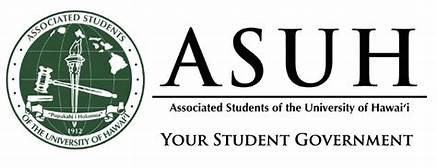 PositionCandidate# ResponsesResponse %College of Arts and Sciences (10 Seats)Sara Kim2756.25%College of Arts and SciencesQuinn Goo2347.92%College of Arts and SciencesTiana Flores2347.92%College of Arts and SciencesQuynh Tran2245.83%College of Arts and SciencesChristian Hermoso2143.75%College of Arts and SciencesElle Vincioni2143.75%College of Arts and SciencesKainalu Morimoto1939.58%College of Arts and Sciences Mitchell Dai1939.58%College of Arts and SciencesFa Chanthalangsy1633.33%College of Engineering (1 seat)Jason Chen10100%College of Health Sciences & Social Welfare (1 seat)Emma Jhoanna Tiltile758.33%College of Health Sciences & Social Welfare   Merry Ho541.67%College of Education (1 seat)Hayden Kasal-Barsky654.55%College of EducationLauren Rill545.45%